USF-PAM Collaborative Meeting SUMMARYFriday, May 19, 3:00-5:00 PM In-Person COTA Dean’s Conference Room&TeamsATTENDED:  Steven Specter, Sang-Hie Lee, Sandy Quillen, Nancy Burns, Jennifer Harman, Candace Burns, Fanni Green, Ray ChangDiscussion on ARTS AND SOCIETY ActivityUSF-PAMC members are encouraged to continue their work in arts and humanities, arts and healing, arts impact on medical education, senior cognition, and humanitarian services.  USF-PAMC members are encouraged to launch new research projects intersecting arts and human wellbeing, cultural development, arts in healing specific issues, etc. Sang-Hie has invited researchers with proven records, Dr. Jennifer Bugos (Music), Andrew Carroll (Dance), Elizabeth Dunn (COPH) to join USF-PAMC.Fanni Green contacted Andrew Carroll – Sang-Hie will follow up with a conversation about submitting an abstract about his Parkinson’s patient dance projectSang-Hie will work on a new SIP proposal, incorporating PAM and Arts & Society.Marzenna suggested doing a USF-PAMC Forum specifically with the medical students.Marzenna will coordinate with John Parks to speak in Medical Humanities concentration next year. This could be recorded to build an archive and circulate to those who could not attend.Include arts and health-focused workshop/sessions as part of USF PAMC 2024 conference – members are encouraged to submit abstractsIndividuals are encouraged to stay attuned to grant opportunities.We will not have an organized committee – will revisit member activity after the conference.Sang-Hie will circulate her publication for members to read, Community Arts Program for Underserved Children: Getting Things Done and Member Development. SciMedicine Journal Vol. 2, No. 3, September, 2020.Sang-Hie will draft a part-time OPS position and Ruth Bahr will contact Communications Department—part-time support for meetings, newsletter, conference work, video recording, archiving, etc.  Sang-Hie will send out an outline for Operational Guidelines for members to fill in with suggested items. OUTREACH-MARKETING-MEMBERSHIP COMMITTEE, Sherrice Rose (Co-Chair), Merry Lynn Morris (Co-Chair),  Deanna Domnisch, Jade Brunicardi, Sida Omarova will continue to publish social media.INSTAGRAM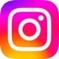 Username: usfpamcollaborativehttps://www.instagram.com/usfpamcollaborative/?hl=en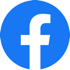 FACEBOOKPublic Group Name: USF Performing Arts Medicine Collaborativehttps://www.facebook.com/groups/1464839244017506Fifth USF-PAMA Conference Progress2024 Conference Theme is “Empowering Healthy Practices for the Performing Artist.” Flyer Draft is almost completed – waiting for the links for conference registration and Embassy Suites.2024 Conference Estimated Budget is done.We will make printed Brochures and an e-brochure. Student Chapter members will help distribute the brochure in and around the city. StructureConference Executive Committee Plan:  SH Lee, Steven Specter, Stephen Poff, Candace Burns, and Ruth Bahr, met on May 18th and finetuned flyer, calendar, and budget.2.	Food Committee:  Sherrice Rose & Darla Freeman will work with Sang-Hie, School of Music Office Manager Amy Fletcher, and University PurchasingConference Desk Duty: Cynthia Marshall will join Nancy Burns, Student Chapter Space Logistics:  CoTA/Som Staff, Beau Edwardson, Amy Fletcher, Nancy UtaegbulamContinuing Education Credits CEU/CME is set to be run by CAMLS, Todd Wills, Susan Frye, Steven Specter, Haru Okuda, and Nancy Burns.Program Committee: Co-Chairs: Steven Specter, Candace Burns, Marzenna Wiranowska will work in the Fall.Committee members: Saida Omarova, Eunsook Kim, Ruth Bahr, and Fanni Green. Santo Nicosia and Merry Lynn Morris  (former co-chairs) will help as needed. Sang-Hie Lee will typeset the program and print it from the School of Music. Sherrice will invite Dr. Hwu’s jazz group to play a feature and background music at the Sunday Banquet. Concert Organization & Program:  Fanni Green, Organizer, Tonya Quillen, Assistant.  Sang-Hie will typeset the program in the program book.  Concert Program:  	Allyssa Jones – an original composition				Paula Nunez Group				John Parks, Katurah Robinson, Fred Johnson				Fanni Green program – an original programSang-Hie Lee & Ghadeer Abaido Two pianos (and maybe with 2 percussion players, Kevin von Kampen and Jack Hale)Steven and Sang-Hie will visit and invite VIPs including Dr. Hwu and Mr. Holland.		Dr. Patick Hwu, President and CEO, Moffitt Cancer Center.	Greg Holland, CEO Straz Center for Performing Arts.